1. Планируемые результаты освоения учебного предмета «Изобразительное искусство»      В результате изучения курса «Изобразительное искусство» в начальной школе должны быть достигнуты определенные результаты. Личностные результаты отражаются в индивидуальных качественных свойствах учащихся, которые они должны приобрести в процессе освоения учебного предмета по программе «Изобразительное искусство»:чувство гордости за культуру и искусство Родины, своего народа;уважительное отношение к культуре и искусству других народов нашей страны и мира в целом;понимание особой роли культуры и  искусства в жизни общества и каждого отдельного человека;сформированность эстетических чувств, художественно-творческого мышления, наблюдательности и фантазии;сформированность эстетических потребностей — потребностей в общении с искусством, природой, потребностей в творческом  отношении к окружающему миру, потребностей в самостоятельной практической творческой деятельности;овладение навыками коллективной деятельности в процессе совместной творческой работы в команде одноклассников под руководством учителя;умение сотрудничатьс товарищами в процессе совместной деятельности, соотносить свою часть работы с общим замыслом;умение обсуждать и анализировать собственную  художественную деятельность  и работу одноклассников с позиций творческих задач данной темы, с точки зрения содержания и средств его выражения. Метапредметные результаты характеризуют уровень  сформированности  универсальных способностей учащихся, проявляющихся в познавательной и практической творческой деятельности:освоение  способов  решения  проблем  творческого  и  поискового  характера;овладение умением творческого видения с позиций художника, т.е. умением сравнивать, анализировать, выделять главное, обобщать;овладение умением вести диалог, распределять функции и роли в процессе выполнения коллективной творческой работы;использование средств информационных технологий для решения различных учебно-творческих задач в процессе поиска дополнительного изобразительного материала, выполнение творческих проектов отдельных упражнений по живописи, графике, моделированию и т.д.;умение планировать и грамотно осуществлять учебные действия в соответствии с поставленной задачей, находить варианты решения различных художественно-творческих задач;умение рационально строить самостоятельную творческую деятельность, умение организовать место занятий;осознанное стремление к освоению новых знаний и умений, к достижению более высоких и оригинальных творческих результатов.Предметные результаты характеризуют опыт учащихся в художественно-творческой деятельности, который приобретается и закрепляется в процессе освоения учебного предмета: сформированность  первоначальных  представлений  о  роли  изобразительного  искусства  в  жизни  человека,  его  роли  в  духовно-нравственном  развитии  человека; сформированность  основ  художественной  культуры,  в  том числе  на  материале  художественной  культуры  родного  края, эстетического  отношения  к  миру;  понимание  красоты  как ценности,  потребности  в  художественном  творчестве  и  в  общении  с  искусством; овладение  практическими  умениями  и  навыками  в  восприятии,  анализе  и  оценке  произведений  искусства; овладение  элементарными  практическими  умениями  и  навыками  в  различных  видах  художественной  деятельности (рисунке,  живописи,  скульптуре,  художественном  конструировании),  а  также  в  специфических  формах  художественной деятельности,  базирующихся  на  ИКТ  (цифровая  фотография,  видеозапись,  элементы  мультипликации  и  пр.);знание видов художественной деятельности: изобразительной (живопись, графика, скульптура), конструктивной (дизайн и архитектура), декоративной (народные и прикладные виды искусства);знание основных видов и жанров пространственно-визуальных искусств;понимание образной природы искусства; эстетическая оценка явлений природы, событий окружающего мира;применение художественных умений, знаний и представлений в процессе выполнения художественно-творческих работ;способность узнавать, воспринимать, описывать и эмоционально оценивать несколько великих произведений русского и мирового искусства;умение обсуждать и анализировать произведения искусства, выражая суждения о содержании, сюжетах и выразительных средствах;усвоение названий ведущих художественных музеев России и художественных музеев своего региона; умение видеть проявления визуально-пространственных искусств в окружающей жизни: в доме, на улице, в театре, на празднике;способность использовать в художественно-творческой деятельности различные художественные материалы и художественные техники;  способность передавать в художественно-творческой деятельности характер, эмоциональные состояния и свое отношение к природе, человеку, обществу;умение компоновать на плоскости листа и в объеме задуманный художественный образ;освоение умений применять в художественно—творческой  деятельности основ цветоведения, основ графической грамоты;овладение  навыками  моделирования из бумаги, лепки из пластилина, навыками изображения средствами аппликации и коллажа;умение характеризовать и эстетически оценивать разнообразие и красоту природы различных регионов нашей страны; умение рассуждатьо многообразии представлений о красоте у народов мира, способности человека в самых разных природных условиях создавать свою самобытную художественную культуру; изображение в творческих работах  особенностей художественной культуры разных (знакомых по урокам) народов, передача особенностей понимания ими красоты природы, человека, народных традиций;умение узнавать и называть, к каким художественным культурам относятся предлагаемые (знакомые по урокам) произведения изобразительного искусства и традиционной культуры;способность эстетически, эмоционально воспринимать красоту городов, сохранивших исторический облик, — свидетелей нашей истории;умение  объяснятьзначение памятников и архитектурной среды древнего зодчества для современного общества;выражение в изобразительной деятельности своего отношения к архитектурным и историческим ансамблям древнерусских городов; умение приводить примерыпроизведений искусства, выражающих красоту мудрости и богатой духовной жизни, красоту внутреннего  мира человека.В результате изучения предмета  "Изобразительное искусство" у обучающихся будут сформированы:- основы художественной культуры: представления о специфике искусства, потребность в художественном творчестве и в общении с искусством;- начнут развиваться образное мышление, наблюдательность и воображение, творческие способности, эстетические чувства, формироваться основы анализа произведения искусства;- формируются основы духовно-нравственных ценностей личности, будет проявляться эмоционально-ценностное отношение к миру, художественный вкус;- появится способность к реализации творческого потенциала в духовной, художественно-продуктивной деятельности, разовьется трудолюбие, открытость миру, диалогичность;- установится осознанное уважение и принятие традиций, форм культурной, исторической, социальной и духовной жизни родного края, наполнятся конкретным содержание понятия Отечество»,«родная земля», «моя семья и род», «мой дом», разовьется принятие культуры и духовных традиций много национального народа Российской Федерации, зародится социально ориентированный и взгляд на мир;- будут заложены основы российской гражданской идентичности, чувства гордости за свою Родину, появится осознание своей этнической и национальной принадлежности, ответственности за общее благополучие.Обучающиеся получат возможность научиться:- умениям и навыкам восприятия произведений искусства; понимать образную природу искусства; давать эстетическую оценку явлениям окружающего мира;- навыкам сотрудничества со взрослыми и сверстника научатся вести диалог, участвовать в обсуждении значимых явлений жизни и искусства;- различать виды и жанры искусства, называть ведущие художественные музеи России (и своего региона);-использовать выразительные средства для воплощения собственного художественно-творческого замысла; выполнять простые рисунки и орнаментальные композиции, используя язык компьютерной графики в программе Paint.2. Содержание учебного предмета «Изобразительное искусство» Искусство  вокруг  нас  Искусство в твоем доме – 8 чТвои игрушки придумал художник. Посуда у тебя дома. Мамин платок. Обои и шторы в твоем доме. Твои книжки. Поздравительная открытка. Что сделал художник в нашем доме (обобщение темы).Искусство на улицах твоего города – 7 чПамятники архитектуры — наследие веков. Парки, скверы, бульвары. Ажурные ограды. Фонари на улицах и в парках. Витрины магазинов. Транспорт в городе. Что делал художник на улицах моего города (села) (обобщение темы).Художник и зрелище – 11 чХудожник в цирке. Художник в театре. Маски. Театр кукол. Афиша и плакат. Праздник в городе. Школьный праздник-карнавал (обобщение темы).Художник и музей – 8 чМузеи в жизни города. Изобразительное искусство. Картина-пейзаж. Картина-портрет. Картина-натюрморт. Картины исторические и бытовые. Скульптура в музее и на улице. Художественная выставка (обобщение темы).3. Тематическое планирование№ Тема урокаИскусство в твоем доме(8 ч)Искусство в твоем доме(8 ч)Искусство в твоем доме(8 ч)1Твои игрушки. Лепка игрушки из пластилина или глиныТвои игрушки. Лепка игрушки из пластилина или глины2Твои игрушки. Роспись по белой грунтовке.Твои игрушки. Роспись по белой грунтовке.3Посуда у тебя дома.Лепка посуды с росписью по белой грунтовке.Посуда у тебя дома.Лепка посуды с росписью по белой грунтовке.4Обои и шторы у тебя дома. Создание эскизов обоев или штор для комнаты, имеющей четкое назначение (спальня, гостиная, детская).Обои и шторы у тебя дома. Создание эскизов обоев или штор для комнаты, имеющей четкое назначение (спальня, гостиная, детская).5Мамин платок. Создание эскиза платка для мамы, девочки или бабушки (праздничного или повседневного).Мамин платок. Создание эскиза платка для мамы, девочки или бабушки (праздничного или повседневного).6Твои книжки. Разработка детской книжки-игрушки с иллюстрациями.Твои книжки. Разработка детской книжки-игрушки с иллюстрациями.7Открытки. Создание эскиза открытки или декоративной закладкиОткрытки. Создание эскиза открытки или декоративной закладки8Труд художника для твоего дома (обобщение темы)Труд художника для твоего дома (обобщение темы)Искусство на улицах твоего города (7 ч)Искусство на улицах твоего города (7 ч)Искусство на улицах твоего города (7 ч)9Памятники архитектуры. Изображение одного из архитектурных памятников Санкт-Петербурга.Памятники архитектуры. Изображение одного из архитектурных памятников Санкт-Петербурга.10Парки, скверы, бульвары. Изображение парка, сквера.Парки, скверы, бульвары. Изображение парка, сквера.11Ажурные оградыСоздание проекта ажурной решетки или ворот - вырезание из цветной бумаги, сложенной гармошкой.Ажурные оградыСоздание проекта ажурной решетки или ворот - вырезание из цветной бумаги, сложенной гармошкой.12Волшебные фонари. Графическое изображение или конструирование формы фонаря из бумаги.Волшебные фонари. Графическое изображение или конструирование формы фонаря из бумаги.13Витрины. Создание проекта оформления витрины любого магазинаВитрины. Создание проекта оформления витрины любого магазина14Удивительныйтранспорт. Нарисовать образы фантастических машин (наземных, водных, воздушных).Удивительныйтранспорт. Нарисовать образы фантастических машин (наземных, водных, воздушных).15Труд художника на улицах твоего города. (обобщение темы). Создание коллективного панно «Наш город»Труд художника на улицах твоего города. (обобщение темы). Создание коллективного панно «Наш город»Художник и зрелище (11 ч)Художник и зрелище (11 ч)Художник и зрелище (11 ч)16Художник в цирке. Выполнение рисунка или аппликации на тему циркового представления.Художник в цирке. Выполнение рисунка или аппликации на тему циркового представления.17Художник в театре. Театр на столе - создание картонного макета. Художник в театре. Театр на столе - создание картонного макета. 18Художник в театре. Создание персонажей сказки для игры в спектакляХудожник в театре. Создание персонажей сказки для игры в спектакля1920Театр кукол.Создание куклы к кукольному спектаклю.Театр кукол.Создание куклы к кукольному спектаклю.21Маски.Маски.22Конструирование выразительных и острохарактерных масок.Конструирование выразительных и острохарактерных масок.23Афиша и плакат.Афиша и плакат.24Создание эскиза плаката -афиши к спектаклю или цирковому представлению.Создание эскиза плаката -афиши к спектаклю или цирковому представлению.25Праздник в городе. Выполнение рисунка «Праздник в городе».Праздник в городе. Выполнение рисунка «Праздник в городе».26Школьный карнавал (обобщение темы)Школьный карнавал (обобщение темы)Художник и музей (8 ч)Художник и музей (8 ч)Художник и музей (8 ч)27Музей в жизни городаМузей в жизни города28Картина-пейзаж.Изображение пейзажа по представлению с ярко выраженным настроениемКартина-пейзаж.Изображение пейзажа по представлению с ярко выраженным настроением29Картина-портрет. Создание портрета кого- либо из хорошо знакомых людей (одного из родителей, друга, подруги) или автопортрета (по представлению).Картина-портрет. Создание портрета кого- либо из хорошо знакомых людей (одного из родителей, друга, подруги) или автопортрета (по представлению).30Картина-натюрморт. Создание натюрморта (изображение натюрморта по представлению).Картина-натюрморт. Создание натюрморта (изображение натюрморта по представлению).31Картины исторические и бытовые. Изображение яркого общезначимого события.Картины исторические и бытовые. Изображение яркого общезначимого события.32Скульптура в музее и на улице.Скульптура в музее и на улице.33Лепка фигуры человека или животного (в движении) для парковой скульптуры.Лепка фигуры человека или животного (в движении) для парковой скульптуры.34Художественная выставка (обобщение темы)Художественная выставка (обобщение темы)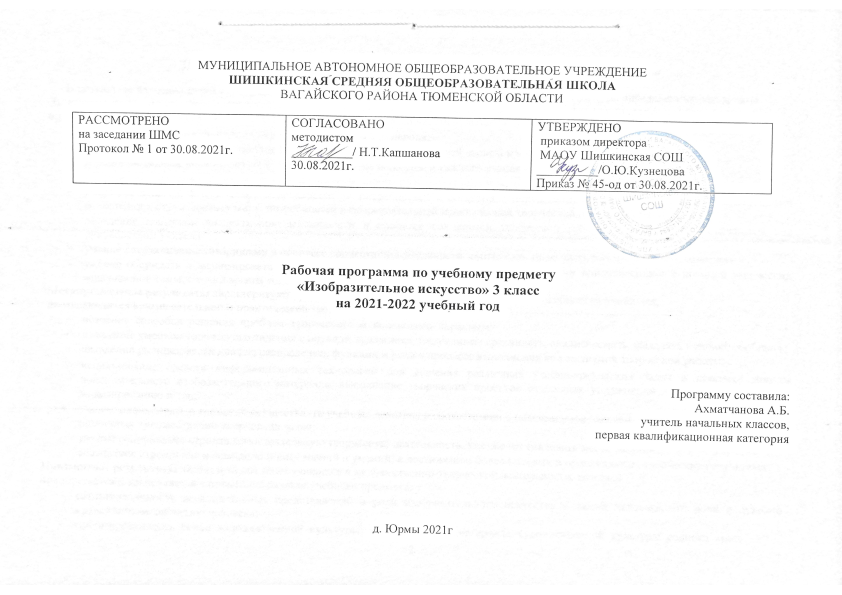 